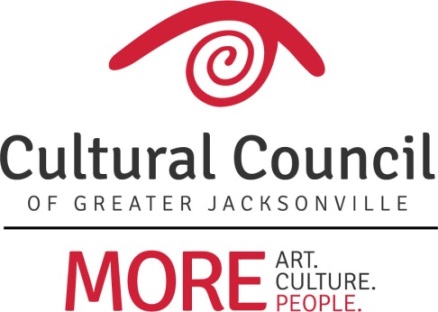 AGENDA - APPLICATION WORKSHOP – CSGP 2019-2020Wednesday, April 17, 2019, 10 a.m.-noon @ WJCTWelcome & Introductions  					Amy PalmerIntroduce CCGJ staffHave audience members introduce themselves– name and organization represent.Everyone here represents a currently-funded organization, but tell us if this is the first time YOU have worked on this application, or if YOU have completed the CSGP application before and how many times.Today’s workshop will have two parts.  In this first part, we’ll go over new information and important reminders.  In the second part, we’ll go in-depth into the application and the other parts of the grant process, such as on-sites and the hearings.So, if you indicated that YOU personally have not worked on this application before, you will need to stay for the second part of the workshop.  I highly recommend that you stay if you’ve worked on the application only once or twice before.If you indicated that you have completed this application before, and you feel confident in your understanding of CSGP, then you are free to go after the first part.  Of course, you may choose to stay if you want or need a refresher.  PART ONE:Housekeeping							Chelsey CainSign-in SheetOne packet of handouts per org (check name on front)Restrooms and water fountainMisc.								Chelsey CainLEAP dates – week of Sept. 2 (stay tuned)Send corrections asap as requested - LOIRevert back to old logo – CCGJ (on website)Reminder – where to find all CSGP info on website, including logosInclude local elected officials on your program distribution lists SHOW the value of CSG fundingOne reason to always include funding recognition digitally, on printed materials, and from the stageThank them for their supportDemographic meetings with JOY – TBDCan review 2018-2019 CSGP applications at Cultural CouncilContact ChelseyProcess Changes for 2019-2020				Amy Palmer(Handout; plus I have back-up chart from task force)*Go over changesIf asked, explain rationale and methodologyBudget Narrative Tips:Budget narrative is a written response to the evaluative scoring statements in Section Four (B), which includes Q17, Q18, Q19 and Q20.Supplement and explain information provided in Budget FORMs A&B and expand upon organization’s fiscal position.Be sure to explain significant budget changes or abnormalities.  Examples might include a change from all volunteers to paid staff or a one-time major gift or grant award.In the narrative, financial information may be referenced that is not allowable in the budget forms, such as in-kind support, capital expenses and endowments.When describing how CSG funds would benefit the organization consider additional benefits such as using a Cultural Service Grant award as match for another grant.COMMON ERROR – Proposed budget for 2019-2020 should balanceProcess Timeline						Chelsey CainGo over items in timelineEmphasize Application deadline – Tuesday, June 18 (11:59 p.m.) onlineRecommend submitting earlyHearings – LEVEL THREE on first day; LEVELS TWO & ONE on second dayMake sure you know which level you are in – some changes year to year (see LOI list)CSGP Committee						Chelsey CainContact listing in your packetPlease don’t share their contact infoSend them program information; add to distribution listsInvite to free events directlyComp tickets ok – each organization limited to $100 per committee member per year; please let Chelsey know so Cultural Council can help track; a gift disclosure needs to be filed for higher amountsCommittee process timeline – all meetings are publicNominees for openings on committee in process with city nowWill receive updated listing this summerApplication 							Amy PalmerFoundant Link:  https://www.grantinterface.com/Common/LogOn.aspx?urlkey=culturalcouncilWhere to find application in Foundant – click “edit application”Edit User – applicant can update individual user info; Cultural Council must update organization infoNEW - Collaborate Function: The user who initiated the grant request by submitting the LOI may invite another person to work on the application by using the “collaborate” button, which is found at the top of the application form.  After clicking on the collaborate button, follow the instructions to submit the email of the person being invited and to assign a permission level – either view, edit or submit.  If the user who initiated the request is no longer with the agency, or if the person responsible for the application within the agency has changed, ask Cultural Council staff to reassign the application so that the collaborate button is available.  This collaborate function is also available for follow-ups reports.Conclusion Part One						Amy PalmerWe’re at conclusion of part one.  Any questions about what we’ve covered or any questions about the application or process before some of you leave?Ask who is staying as self-indicated earlier?  Have them move up closer.PART TWO							Amy PalmerFirst:  read the guidelines and instructions; most questions answered thereNarrative Four (now five with new budget narrative) narrative sections based on evaluation criteria from CSG ordinanceRelated scoring statements/scoring key (Q1, Q2, Q3, etc.)/evaluation formLength of responses10,000 characters (3 pages in Word)Tips:  Don’t have to include every single thing you doRespond to the points and provide some strong, specific examplesList Question No./Scoring StatementCommunity Impact – for returning organizations, use data and information submitted with Return on Investment (ROI) surveyDifference between programs and operations  Section Four (B) – NEW - narrative; budget forms SupportsOne, distinct item per uploadProvide description for each supportWork-arounds for allowable MegabytesProvide links to YouTube or websiteCSGP ObjectivesOne objective per CSGP evaluation criterionWill report on objectives throughout grant period (Oct. 1, 2019-Sept. 30, 2020)Budget – FORMS A & B (look at on projector)Detailed instructions in guidelines (starting page 19)Go over this infoUse Cultural Council’s FY (Oct. 1-Sept. 30)Use whole numbers onlyFORM A – Overall agency operating budgetReturning grantees use same numbers for completed and current FY that were included with Revised 2018-2019 budgets submitted in January 2019FY2015-16/2016-17/2017-18/2018-19Request amount based on three completed fiscal yearsCalculate at bottom of FORM AExceptions for first year applicants and requests capped at $500kDon’t include in-kind; can describe in-kind support in narrative to show community support for your organizationDon’t include capital expenses“Other” describeProposed 2019-2020 budget MUST balanceExplain deficits for past years in budget narrativeFORM B – Use of CSGP award onlyCarry over request amount calculated on FORM ABest to use fewest number of line items possible (easier to report and track)Use a distinct line item for each item; don’t lump items together (per Council Auditor)See allowable/non-allowable expenses (Guidelines, page 21)Describe “program costs” and “other”Grant funds must be used in Duval CountyProvide 2018-2019 actual award amount and 2019-2020 request amount based on FORM A calculationBe sure to complete the formula at bottom of FORM BThis shows percentage of line item paid for by CSG and paid for by organizationCertificationElectronic SignatureGrant Process							Amy PalmerAfter application deadline, applicants will receive more detailed information on remainder of process in the summerOn-sites with CSGP Committee A CSGP Committee member will be assigned to visit your organizationScheduling responsibility of applicant organization; do it as soon as get assignmentWhat happens during the visitOn-site evaluation reportCSGP Committee member needs to have applicant fact check report prior to submission for review by other committee membersCommittee members must submit on-site reports on August 26 so please schedule visit accordinglyHearingsWednesday, Sept. 25 and Thursday, Sept. 26Schedule for each funding levelLevel Three on first day; Levels Two and One on second dayTwo applicant representatives state mission, provide updates, have opportunity to respond to any low scores and answer committee questionsGet this on your board member’s schedule nowFinal approval of awardsCC BOD meeting – Thursday, Oct. 17 Questions?							Chelsey CainRead guidelines and instructionsAlways check CSGP section of culturalcouncil.org for up-to-date informationContact staffAmy Palmer (apalmer@culturalcouncil.org; (904) 358-3600 x14)Chelsey Cain (chelsey@culturalcouncil.org; (904) 358-3600 x19)